Publicado en   el 04/08/2014 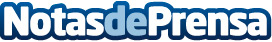 Bankia permite extraer dinero de sus cajeros sin insertar la tarjeta en el dispositivo Datos de contacto:Nota de prensa publicada en: https://www.notasdeprensa.es/bankia-permite-extraer-dinero-de-sus-cajeros Categorias: Finanzas http://www.notasdeprensa.es